Памятка «Как загрузить работы на конкурс  «Мой Нижний Новгород» (далее – конкурс МНН)  на сайт Дворца»  разработана по просьбам педагогов и родителей. Конкурсные материалы на городской конкурс  «Мой Нижний Новгород»  будут приниматься организаторами конкурса строго до 11 ноября 2019 года.  Торжественный приём победителей конкурса состоится 7 декабря 2019 года.Набрать в поисковой строке  Яндекса фразу «Сайт  МБУ ДО «ДДТ им. В.П. Чкалова», г. Нижний Новгород».Зайти на главную страницу сайта.В правой колонке найти эмблему 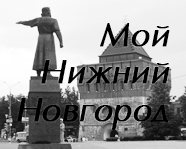 Нажать 1 раз левой кнопкой мышки на эмблеме.Выскочит страница, на которой вверху перечислены все интерактивные конкурсы Мега проекта «Мы – вместе». Ниже размещено Положение о Конкурсе  МНН и форма  Заявки на конкурс «Мой Нижний Новгород».Выбрать номинацию из предложенных.Заполнить заявку.Загрузить сочинение (эссе).Загрузить главную фотографию (выбрать со своего компьютера или с флеш-карты, подключенной к нему) – в маленькое окошко. Остальные фотографии нужно загрузить в большое поле, на котором написано на английском языке: нажать 1 раз на «Add  files» и выбрать фотографии, которые желательно перед загрузкой сжать.Как сжать фото.- Открыть папку с программой easy-image-modifier - 2 ЛКМ (два    нажатия левой кнопкой мышки);- 2 ЛКМ на цветном вложении;- Изменить размер (в левой колонке);- Активировать изменение размера 1 ЛКМ;- Разрешить изменение размера при помощи –   убираем увеличение;- Загрузка  изображения (наверху) – 1 ЛКМ;- Выбрать папку – 1 ЛКМ  на фото справа, или папка откроется,  тогда    выделить все нужные фото;- Обработать;Автоматически создаётся папка output на рабочем столе – там же, где и программа, куда будут помещены все сжатые фото Нажать левой кнопкой мышки «Отправить». В течение суток конкурсные материалы будут рассмотрены, одобрены и размещены на сайте Дворца администратором сайта. Снова нажать на название конкурса МНН на чёрном поле вверху страницы. Выскочит диалоговое окно, содержащее строку «Викторина для учащихся 1-4 кл» (или 5-6 кл). Нажать 1 ЛКМ. Появятся вопросы викторины. Ответить на вопросы (ответы на вопросы викторины просьба размещать в тот же день, что и фото с сочинением-комментарием). Отправить.